MJESEČNI VREMENIK ZA TRAVANJ ZA PREDMETNU NASTAVUVRIJEME I RAZRED 5. a5. b 6. a6. b7. a7. b8. a8. bTRAVANJTRAVANJTRAVANJTRAVANJTRAVANJTRAVANJTRAVANJTRAVANJTRAVANJTRAVANJ14. – 30.4.2020.MAT  od 17. 4. do 24. 4 2020.PROBLEMSKI ZADATAK „Geometrijski likovi oko nas (trokut, pravokutnik, kvadrat)“MAT  od 17. 4. do 24. 4 2020.PROBLEMSKI ZADATAK „Geometrijski likovi oko nas (trokut, pravokutnik, kvadrat)“HJ  od 20. 4. do 24. 4. 2020.PREZENTACIJA„Glagolski načini“HJ  od 20. 4. do 24. 4. 2020.PREZENTACIJA„Glagolski načini“MAT  14. 4. do 23. 4. 2020. PROBLEMSKI ZADATAK„Kružnica i krug“HJ  20. 4. do 24. 4. 2020. ISTRAŽIVAČKI RAD„Zavisnosložene rečenice“MAT  od 14. 4. do 23. 4 2020.PROBLEMSKI ZADATAK „Prizme: oplošje i obujam prizmeMAT  od 14. 4. do 23. 4 2020.PROBLEMSKI ZADATAK „Prizme: oplošje i obujam prizme14. – 30.4.2020.MAT  od 17. 4. do 24. 4 2020.PROBLEMSKI ZADATAK „Geometrijski likovi oko nas (trokut, pravokutnik, kvadrat)“MAT  od 17. 4. do 24. 4 2020.PROBLEMSKI ZADATAK „Geometrijski likovi oko nas (trokut, pravokutnik, kvadrat)“HJ  od 20. 4. do 24. 4. 2020.PREZENTACIJA„Glagolski načini“HJ  od 20. 4. do 24. 4. 2020.PREZENTACIJA„Glagolski načini“KEM  od 21. 4. do 28. 4. 2020.PROBLEMSKI ZADATAK„Građa tvari“ KEM  od 21. 4. do 28. 4. 2020.PROBLEMSKI ZADATAK„Građa tvari“ MAT  od 14. 4. do 23. 4 2020.PROBLEMSKI ZADATAK „Prizme: oplošje i obujam prizmeHJ  22. 4. do 30. 4. 2020. ISTRAŽIVAČKI RAD„Hrvatsko narječje“14. – 30.4.2020.MAT  od 17. 4. do 24. 4 2020.PROBLEMSKI ZADATAK „Geometrijski likovi oko nas (trokut, pravokutnik, kvadrat)“MAT  od 17. 4. do 24. 4 2020.PROBLEMSKI ZADATAK „Geometrijski likovi oko nas (trokut, pravokutnik, kvadrat)“HJ  od 20. 4. do 24. 4. 2020.PREZENTACIJA„Glagolski načini“HJ  od 20. 4. do 24. 4. 2020.PREZENTACIJA„Glagolski načini“GEO  od 17. 4. do 29. 4. 2020.PROJEKT„Države JI Europe“GEO  od 18. 4. do 29. 4. 2020.PROJEKT„Države JI Europe“MAT  od 14. 4. do 23. 4 2020.PROBLEMSKI ZADATAK „Prizme: oplošje i obujam prizmeHJ  22. 4. do 30. 4. 2020. ISTRAŽIVAČKI RAD„Hrvatsko narječje“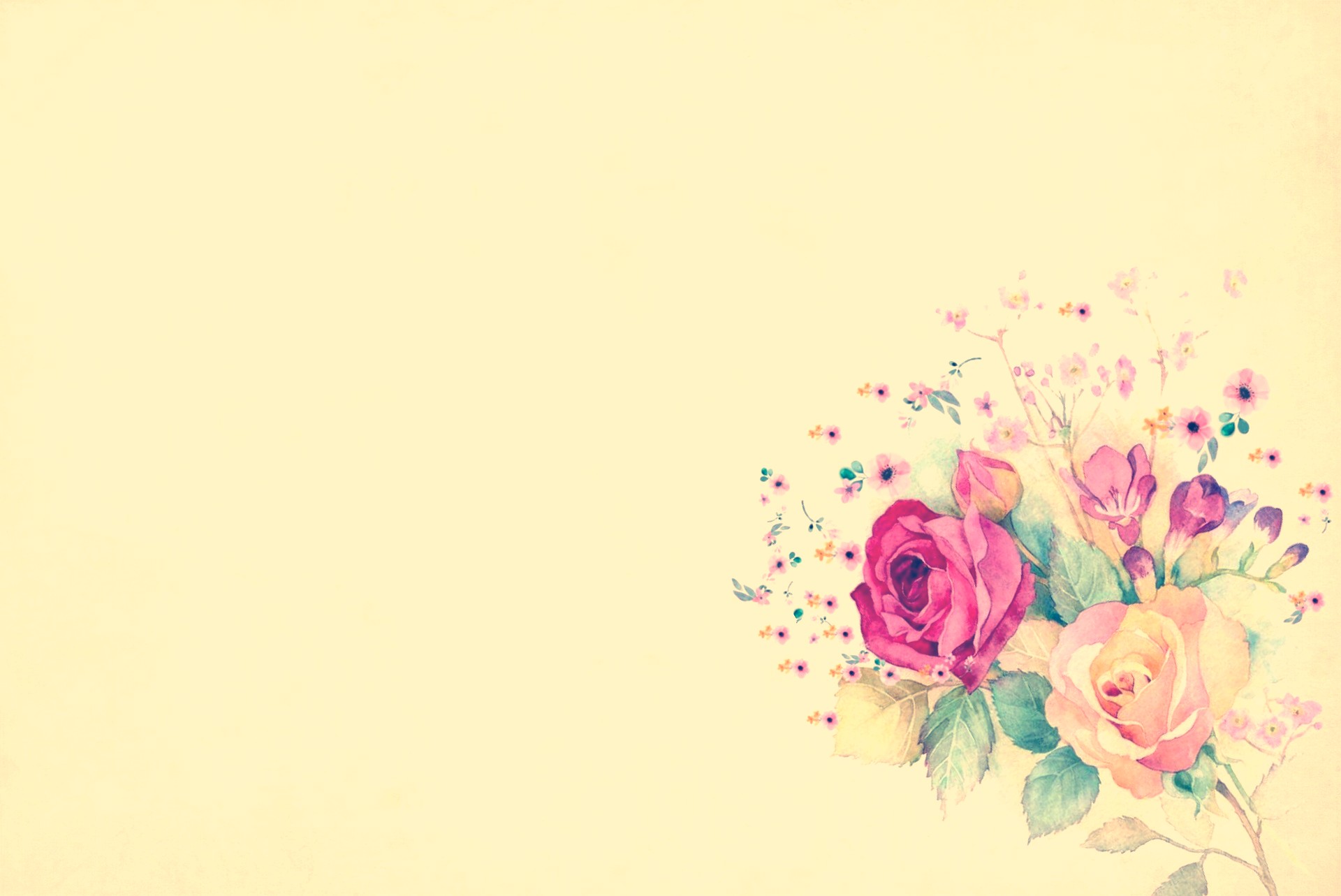 